МБУ ДО «ЦДОД «ЮНИТЭР» Рузаевского муниципального районаПриказ23.03.20 г.                                                                                                         № 34«Об организации образовательной деятельности в МБУ ДО «ЦДОД «ЮНИТЭР» Рузаевского муниципального района» В соответствии с Указом Главы Республики Мордовия от 17.03.2020г № 78-УГ « О введении на территории Республики Мордовия режима повышенной готовности и принятия дополнительных мер по защите населения от новой коронавирусной инфекции COVID - 2019», на основании приказа Министерства образования РМ от 19.03 2020 г. № 294 «Об организации образовательной деятельности в образовательных организациях Республики Мордовия», на основании приказа Управления образования администрации Рузаевского МР от 19.03.2020г. №25 «Об организации образовательной деятельности в образовательных организациях Рузаевского муниципального района», в целях организации работы МБУДО «ЦДОД ЮНИТЭР»ПРИКАЗЫВАЮ:Работникам МБУ ДО «ЦДОД «ЮНИТЭР» Рузаевского муниципального района:Не допускать на территорию образовательной организации сотрудников и обучающихся, прибывших с территорий, где зарегистрированы случаи новой коронавирусной инфекцииCOVID-2019, на срок 14 дней со дня возвращения в Российскую Федерацию; Не допускать на территорию образовательной организации сотрудников и обучающихся, в отношении которых приняты постановления санитарных врачей об изоляции.Обеспечить неукоснительное выполнение Указа Главы Республики Мордовия от17.03.2020г № 78-УГ « О введении на территории Республики Мордовия режима повышенной готовности и принятия дополнительных мер по защите населения от новой коронавирусной инфекцииCOVID - 2019»;Обеспечить неукоснительное соблюдение рекомендаций Федеральной службы по надзору в сфере защиты прав потребителей и благополучия человека, Министерства Просвещения РФ, Федеральной службы по надзору в сфере образования и науки по предупреждению и профилактике новой коронавирусной инфекции COVID - 20192. Педагогическим работникам Центра, реализующим дополнительные общеобразовательные программы на период действия режима повышенной готовности до его отмены: Перевести МБУ ДО «ЦДОД «ЮНИТЭР»  Рузаевского муниципального района с 23 марта 2020 г. на режим обучения с использованием преимущественно дистанционных образовательных технологий при реализации образовательных программ; Разрешить свободное посещение обучающимися учебных занятий по решению совершеннолетних обучающихся, родителей (законных представителей) несовершеннолетних обучающихся (начиная с 23 марта 2020г.) при  реализации дополнительных общеобразовательных программ в очной форме; Уведомить совершеннолетних обучающихся, родителей (законных представителей) несовершеннолетних обучающихся о возможности свободного посещения образовательной организации по решениюсовершеннолетних обучающихся, родителей (законных представителей) несовершеннолетних обучающихся при реализации образовательных программ в очной форме.3. Работникам МБУ ДО «ЦДОД «ЮНИТЭР» Рузаевского муниципального района незамедлительно информировать директора о новых случаях 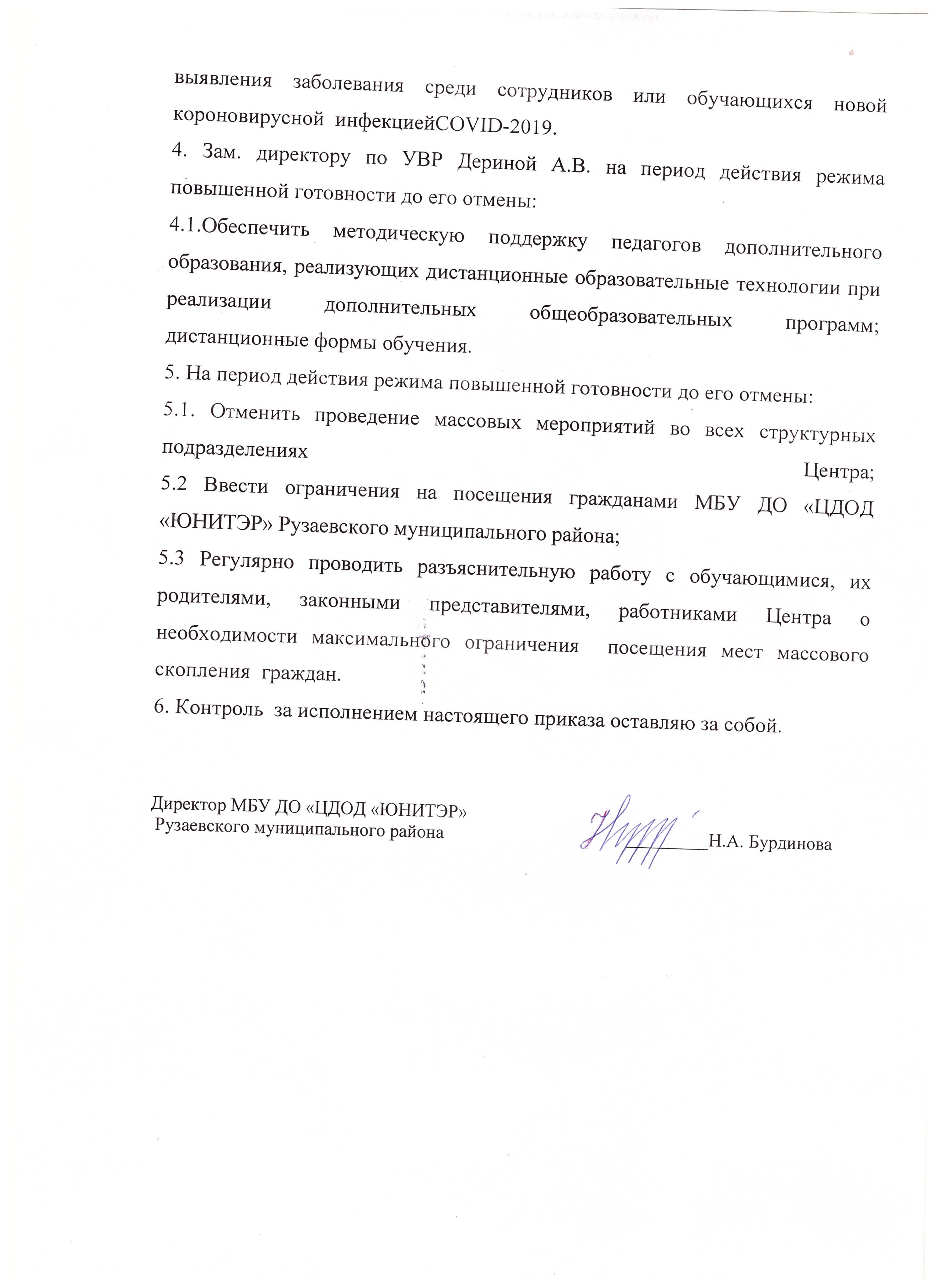 